 ПРОЕКТ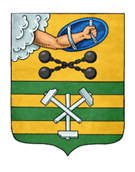 ПЕТРОЗАВОДСКИЙ ГОРОДСКОЙ СОВЕТ_____ сессия _____ созываРЕШЕНИЕот _________ № _________О внесении изменений в схему размещениярекламных конструкций на территорииПетрозаводского городского округаВ соответствии с пунктом 26.1 части 1 статьи 16 Федерального закона от 06.10.2003 № 131-ФЗ «Об общих принципах организации местного самоуправления в Российской Федерации», статьей 19 Федерального закона от 13.03.2006 № 38-ФЗ «О рекламе», Уставом Петрозаводского городского округа Петрозаводский городской СоветРЕШИЛ:Внести следующие изменения в схему размещения рекламных конструкций на территории Петрозаводского городского округа, утвержденную Решением Петрозаводского городского Совета от 18.11.2014 № 27/29-466:Дополнить картами размещения рекламных конструкций с указанием типов и видов рекламных конструкций, площади информационных полей и технических характеристик рекламных конструкций с № 476 по № 478, № 483, № 486, № 495,                № 507 согласно приложению.Проект подготовлен комитетом градостроительства и землепользования Администрации Петрозаводского городского округаЛист согласованияк проекту решения Петрозаводского городского Совета «О внесении изменений в схему размещения рекламных конструкций на территории Петрозаводского городского округа»СОГЛАСОВАНО:Заместитель председателя комитета –начальник управления архитектуры и градостроительства                                                                                               Н.С. Стрельников   Начальник нормативно-правового управления                                                                                                             Ю.В. УльяноваУправляющий делами – заместитель руководителя аппарата Администрации                                                            Д.В. ЕвстигнееваИсп. Пеуша А.И.Тел. 71-35-30ПОЯСНИТЕЛЬНАЯ ЗАПИСКАк проекту решения Петрозаводского городского Совета«О внесении изменений в схему размещения рекламных конструкций на территории Петрозаводского городского округа»На территории Петрозаводского городского округа схема размещения рекламных конструкций (далее – Схема) утверждена Решением Петрозаводского городского Совета от 18.11.2014 № 27/29-466.Схема включает в себя карты размещения рекламных конструкций с указанием типов и видов рекламных конструкций, площади информационных полей и технических характеристик рекламных конструкций, а также схему размещения рекламных конструкций на картографической (топографической) основе с указанием пронумерованных мест размещения рекламных конструкций.В целях обеспечения поступлений доходов в бюджет Петрозаводского городского округа Администрация Петрозаводского городского округа полагает необходимым внести изменения в Схему, дополнив ее новыми картами размещения рекламных конструкций с № 476 по № 478, № 483,                      № 486, № 495, № 507.Указанные внесения изменений в Схему предварительно согласованы Министерством имущественных и земельных отношений Республики Карелия (письмо от 13.01.2020 № 129/13.1-29/МИЗОи, от 07.02.2020 № 1312/13.1-29/МИЗО-и).Заместитель председателя комитета –начальник управления архитектуры и градостроительства                                                                    Н.С. Стрельников   Исп. Пеуша А.И.Тел. 71-35-30Приложениек Решению Петрозаводского городского Советаот __________ № _________Карта № 476. Место размещения рекламной конструкции рк-500.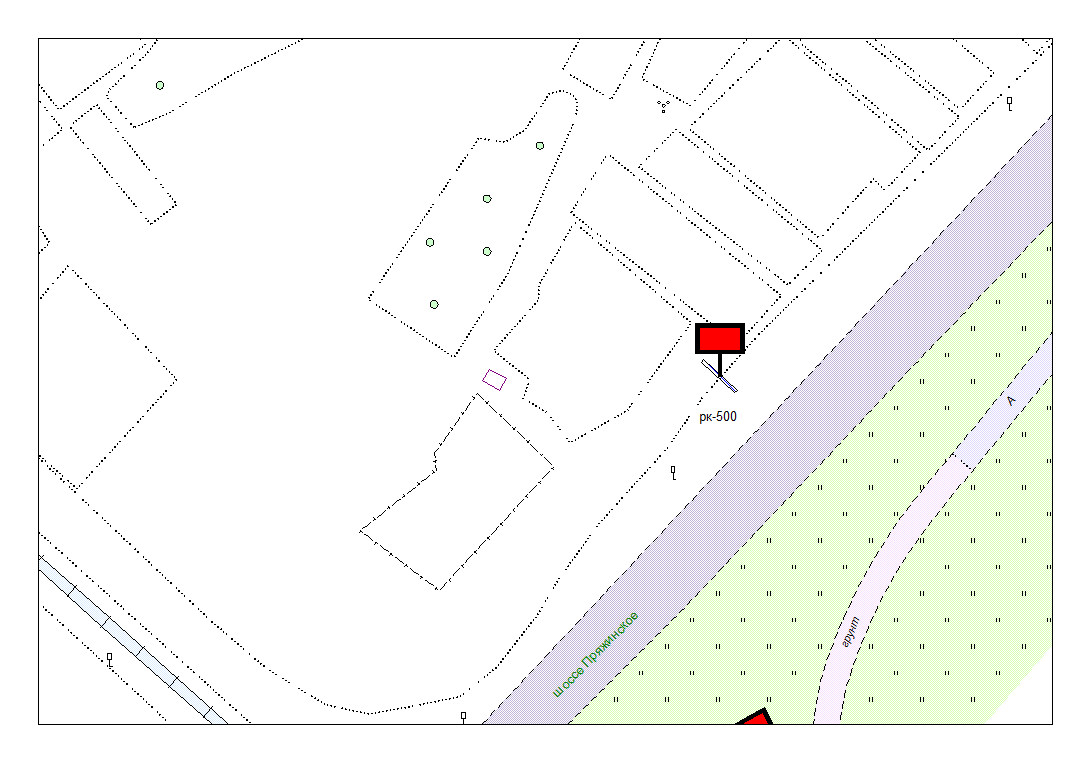 Карта № 477. Место размещения рекламной конструкции рк-501.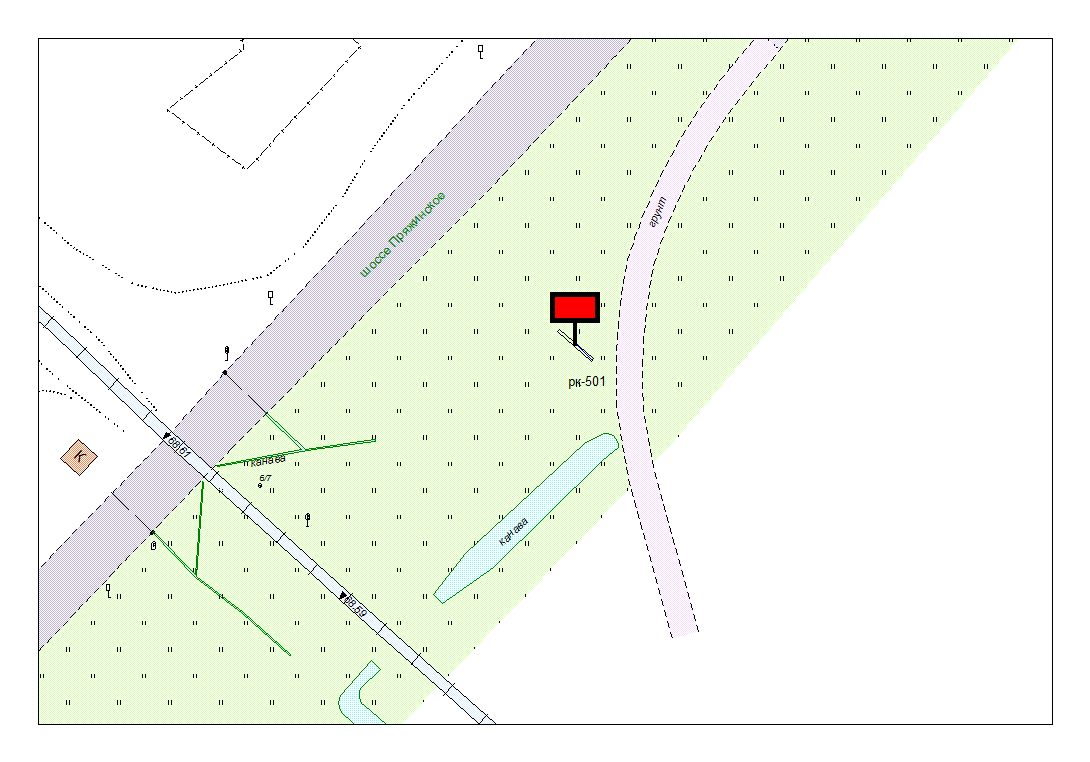 Карта № 478. Место размещения рекламной конструкции рк-502.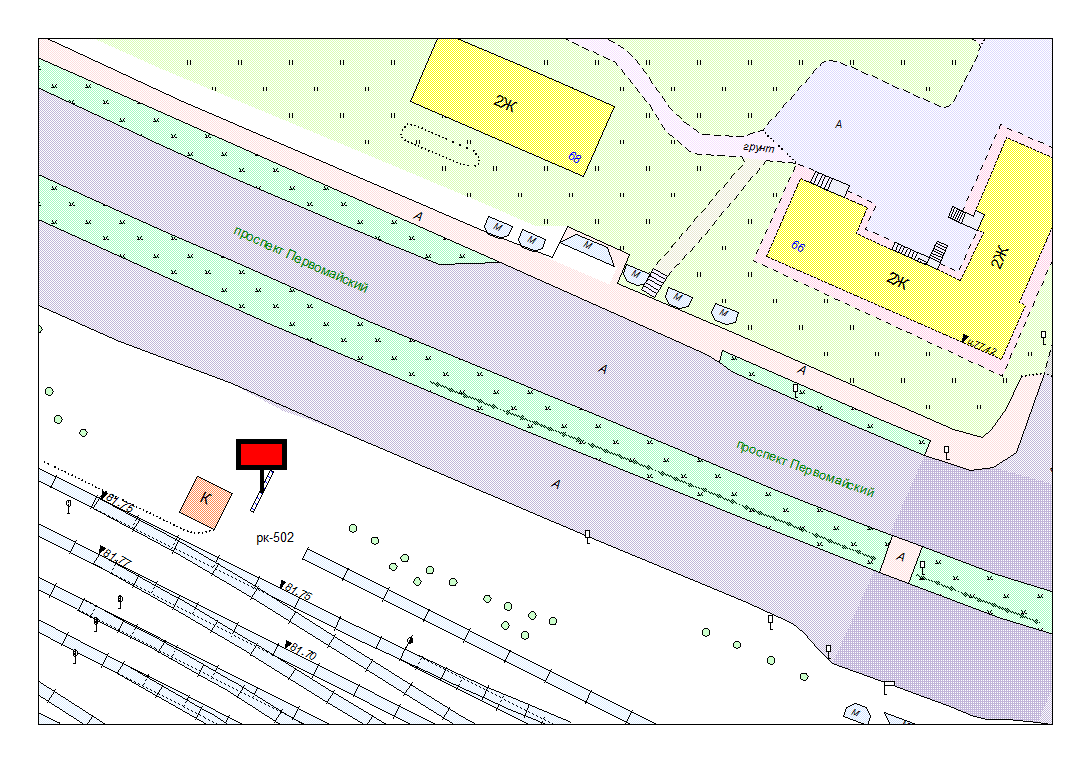 Карта № 483. Место размещения рекламной конструкции рк-507.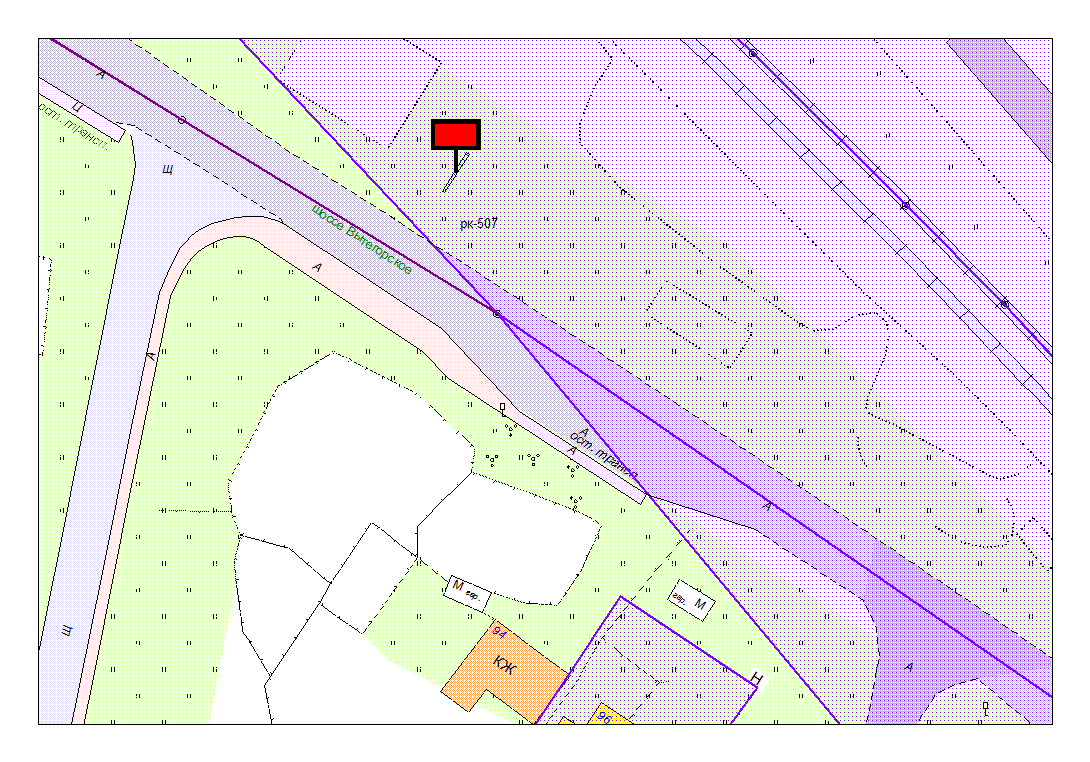 Карта № 486. Место размещения рекламной конструкции рк-510.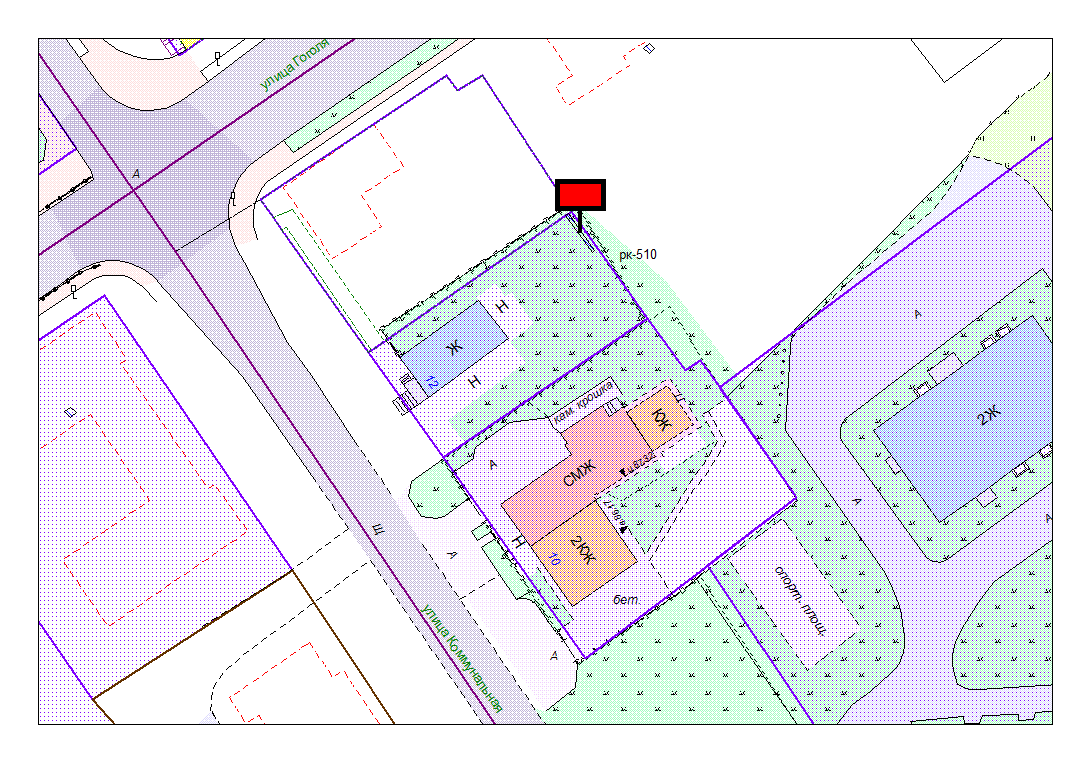 Карта № 495. Место размещения рекламной конструкции рк-519.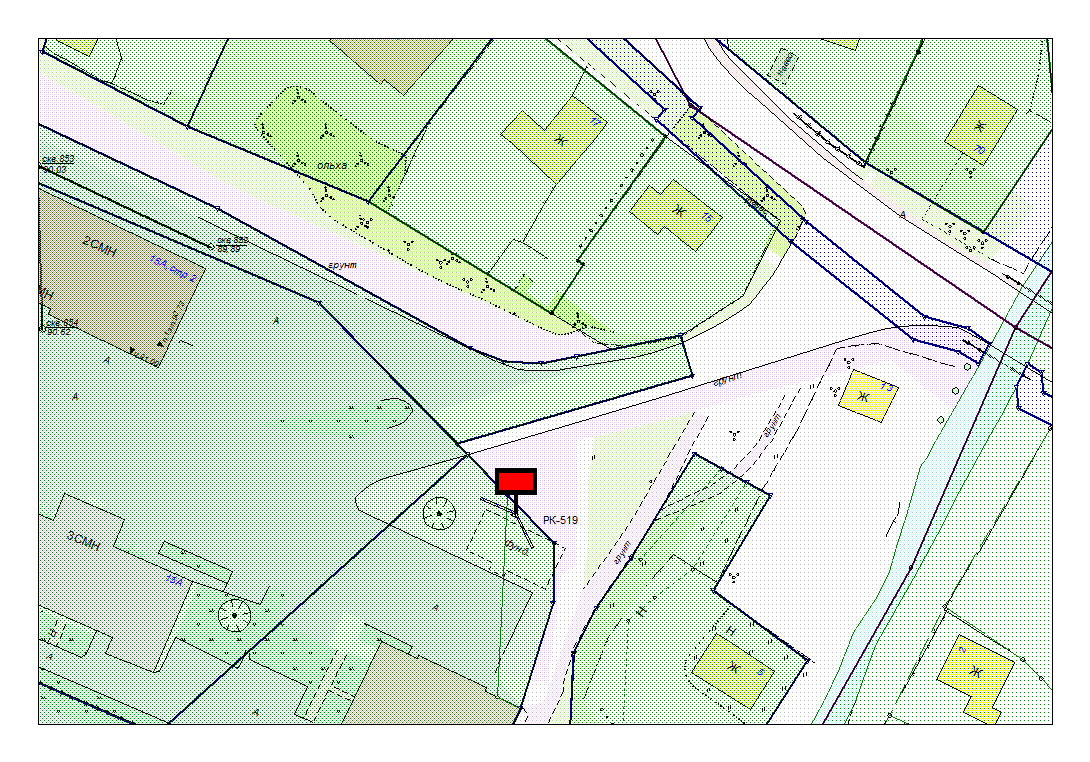 Карта № 507. Место размещения рекламной конструкции рк-531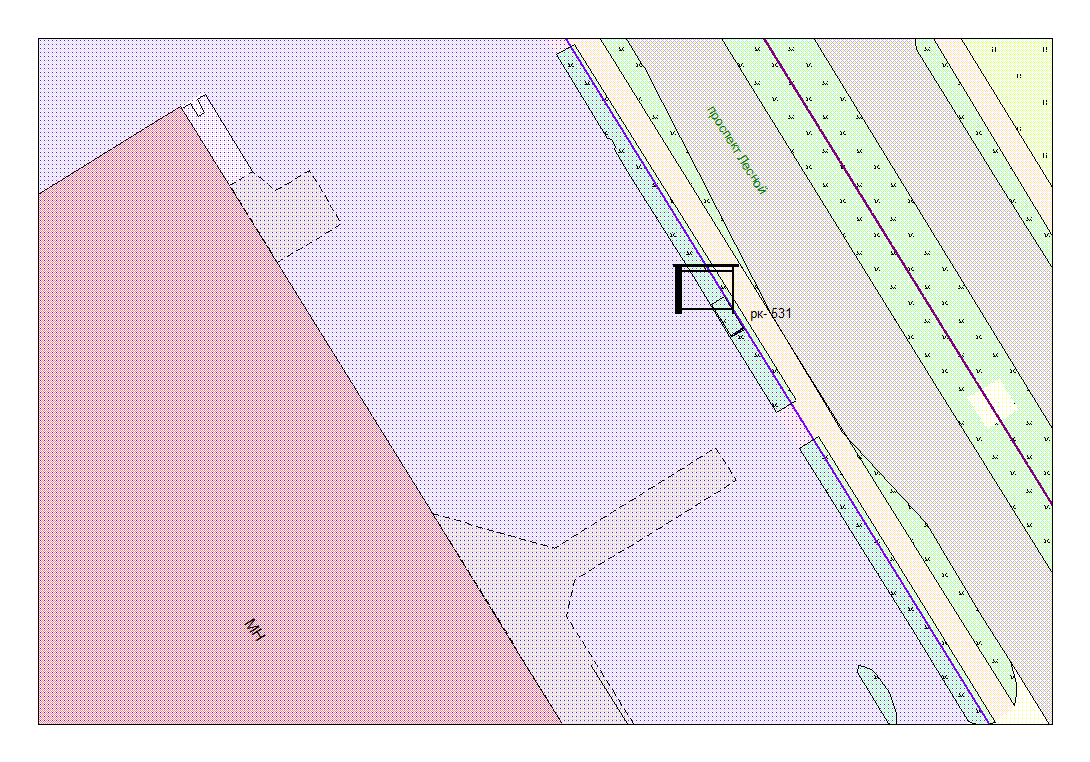 Председатель Петрозаводского городского Совета                            Г.П. Боднарчук   Глава Петрозаводского     городского округа                          И.Ю. Мирошник Должность       ДатаЛичная подписьРасшифровка подписиМеста размещения рекламных конструкций (почтовый, строительный или условный адрес)Пряжинское ш. в полосе отвода железной дороги Тип рекламной конструкциибилбордВид рекламной конструкцииСтационарная рекламная конструкцияПлощадь информационного поляТехнические характеристики рекламной конструкции:- размеры, материал надземной и подземной (при наличии) части;- характеристики освещенности;-цвет конструкции.-габаритные размеры 3.0х6.0; металл; - с подсветкой;-RAL 7040 (серый).Кадастровый номер участка (квартала)10:01:24 01 02:89Планировочные ограниченияЗона композиционного регулирования застройки.Места размещения рекламных конструкций (почтовый, строительный или условный адрес)Пряжинское ш. в полосе отвода железной дороги Тип рекламной конструкциибилбордВид рекламной конструкцииСтационарная рекламная конструкцияПлощадь информационного поляТехнические характеристики рекламной конструкции:- размеры, материал надземной и подземной (при наличии) части;- характеристики освещенности;-цвет конструкции.-габаритные размеры 3.0х6.0; металл; - с подсветкой;-RAL 7040 (серый).Кадастровый номер участка (квартала)10:01:20 01 29:49Планировочные ограниченияЗона композиционного регулирования застройки.Места размещения рекламных конструкций (почтовый, строительный или условный адрес)Первомайский пр. в районе д.68  в полосе отвода железной дороги Тип рекламной конструкциибилбордВид рекламной конструкцииСтационарная рекламная конструкцияПлощадь информационного поляТехнические характеристики рекламной конструкции:- размеры, материал надземной и подземной (при наличии) части;- характеристики освещенности;-цвет конструкции.-габаритные размеры 3.0х6.0; металл; - с подсветкой;-RAL 7040 (серый).Кадастровый номер участка (квартала)10:01:09 01 05:14Планировочные ограниченияЗона композиционного регулирования застройки.Места размещения рекламных конструкций (почтовый, строительный или условный адрес)Вытегорское шоссе напротив д.94   в полосе отвода железной дороги Тип рекламной конструкциибилбордВид рекламной конструкцииСтационарная рекламная конструкцияПлощадь информационного поляТехнические характеристики рекламной конструкции:- размеры, материал надземной и подземной (при наличии) части;- характеристики освещенности;-цвет конструкции.-габаритные размеры 3.0х6.0; металл; - с подсветкой;-RAL 7040 (серый).Кадастровый номер участка (квартала)10:01:14 01 77:73Планировочные ограниченияНетМеста размещения рекламных конструкций (почтовый, строительный или условный адрес)Ул. Коммунальная, 12 (в районе перекрестка с ул. Гоголя) Тип рекламной конструкциибилбордВид рекламной конструкцииСтационарная рекламная конструкцияПлощадь информационного поляТехнические характеристики рекламной конструкции:- размеры, материал надземной и подземной (при наличии) части;- характеристики освещенности;-цвет конструкции.-габаритные размеры 3.0х6.0; металл; - с подсветкой;-RAL 7040 (серый).Кадастровый номер участка (квартала)10:01:0010151:18Планировочные ограниченияЗона регулирования застройки ВМесто размещения рекламных конструкций (почтовый, строительный или условный адрес)Ул. Муезерская, 15а, стр.3 (территория Ремонтно-механического завода)Тип рекламной конструкцииБилборд двухстороннийВид рекламной конструкцииСтационарная рекламная конструкцияПлощадь информационного поля   18.0 х 2 =    Технические характеристики рекламной конструкции:- размеры, материал надземной и подземной (при наличии) части;- характеристики освещенности;-цвет конструкции.-габаритные размеры 6.0х3.0х2; металл; - с подсветкой;-RAL 7040 (серый).Кадастровый номер участка (квартала)10:01:0100104:121Планировочные ограниченияНетМесто размещения рекламных конструкций (почтовый, строительный или условный адрес)Пр.Лесной, 47Тип рекламной конструкцииПавильон ожиданияВид рекламной конструкцииСтационарная рекламная конструкцияПлощадь информационного поля   1.2 х 2 =    Технические характеристики рекламной конструкции:- размеры, материал надземной и подземной (при наличии) части;- характеристики освещенности;-цвет конструкции.-габаритные размеры 1.2х2.0; металл; - с подсветкой;-RAL 7040 (серый).Кадастровый номер участка (квартала)10:01:0120101:39Планировочные ограничениянет